Atividades de Educação Física da Sequência Didática de Agosto/setembro/outubro/novembro/dezembro–30/11 a 04/12 - 3° Anos 02/03.Senhores Pais, ou responsáveis as fotos ou vídeos da atividade devem ser enviadas no whatsApp. Obrigado.ATIVIDADE 17 – TORRE EQUILIBRISTAMaterial: 10 ou mais objetosOrganização do espaço/local: Em casa, dois participantes.Descrição da atividade: Para realizar a atividade vamos usar 10 ou mais objetos para serem equilibrados, dividir os objetos em número iguais entre os participantes, o objetivo é equilibrar os objetos sem deixar cair a torre, caso a torre se desfaça quem estava na vez colocando o objeto perde, se ambos conseguirem colocar todos os objetos, os dois vencem.Realize a atividade conforme o vídeo repassado no grupo de whatsApp.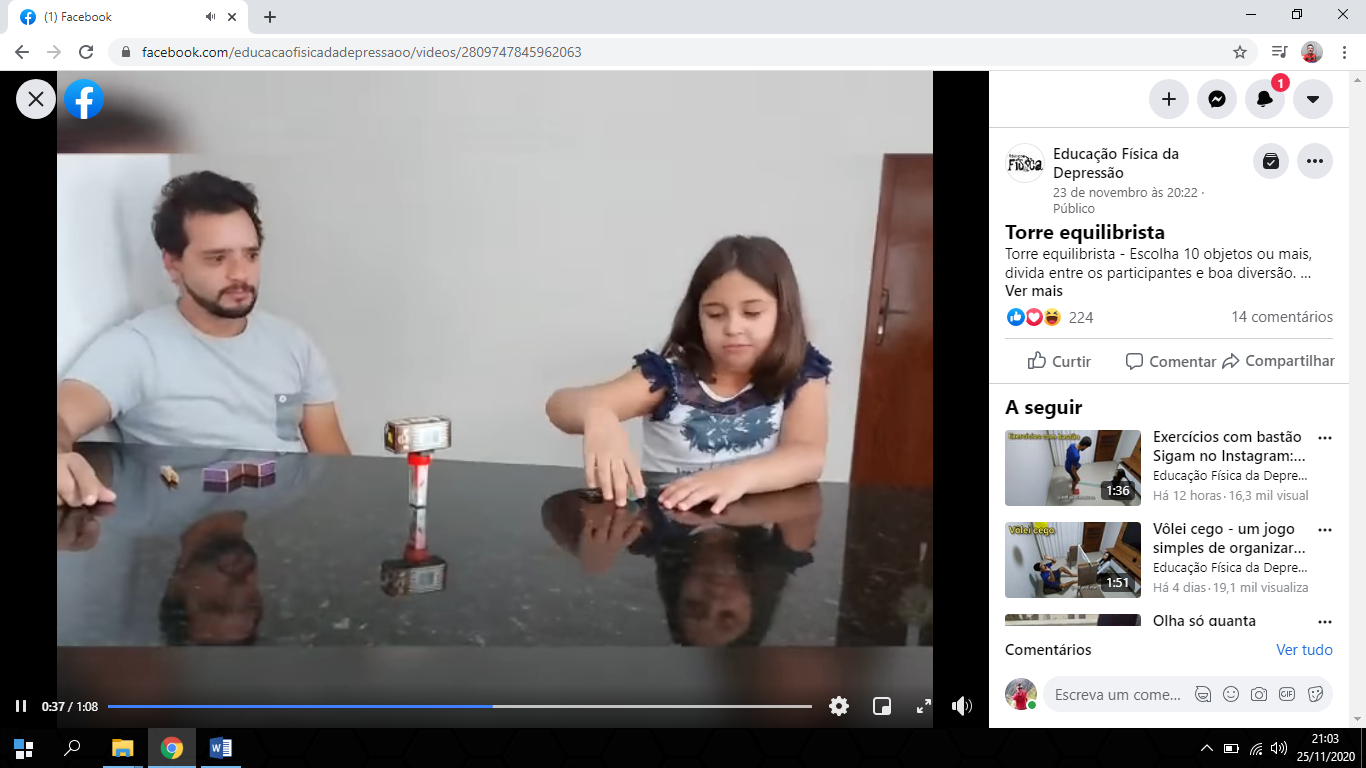 Escola Municipal de Educação Básica Augustinho Marcon.Catanduvas, novembro/dezembro de 2020.Diretora: Tatiana Bittencourt Menegat. Assessora Técnica Pedagógica: Maristela Apª. Borella Baraúna.Assessora Técnica Administrativa: Margarete Petter Dutra.Professor: Rafael MunarettoDisciplina: Educação Física Turma: 3º ano 